SSC Secure Transport Booking Form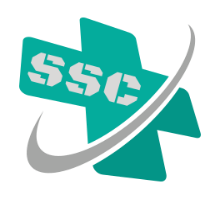 www.sscsecuretransport.co.uk    Tel.: 07958 372 471Compassion  - Respect  - Empowerment -  PartnershipPatient detailsPatient detailsService User’s Name: Gender:DOB:Patient NHS number:MHA Status: Conveyance detailsConveyance detailsPick up date:Pick up time: Pick Up address:Pick Up Postcode:Pick up ward: Phone number:Destination:Destination postcode:Destination ward: Phone number:Number of Escorts required from SSC: Vehicle Type: (Cell / Low Secure / Stretcher or wheelchair accessible): Please note we do not transfer bariatric patients. Any patients who require oxygen must be accompanied by hospital nurse and carry their own oxygen.Journey Type (Single / Return):Risk Assessment (Please include as much relevant detail as possible): Resistance / willingness to go.Escape / absconding riskViolenceAggressionMobility
Physical healthSelf-harmETA is 2h. We will update you if different.ETA is 2h. We will update you if different.Booking Reff Number: